古河高端熔接机                                               S185HS/S185PM右侧的黑色小长条最好能够去掉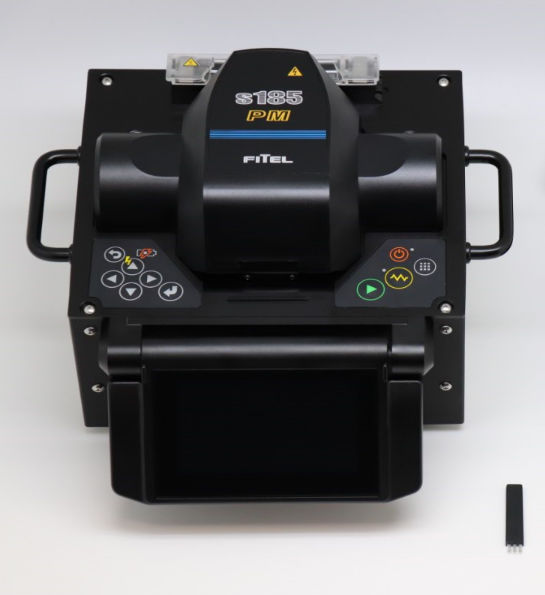 S185HS 特点：                                                          适用于保偏和高强熔接 低熔接损耗结构紧凑可选现高容量电池适用于短距离熔接，可使用mini热缩管可使用wi-fi功能远程操作。S185PM特点：古河S185HS/S185PM用于工厂、光器件制造商和研发机构使用的高端光纤熔接机结构紧凑，功能强大的实际是光器件和光感领域的理想选择这款高端熔接机具有满足这些应用所必须的功能。超乎想象的表现和小巧紧凑的结构设计。技术参数  项目S185HSS185PM适用光纤SM、MM、DS、NZDS、 High-Index,EDFSM、MM、DS、NZDS、High-Index EDF、PMF、包层直径/80-500um80-500um涂覆层直径160-2000un（光纤夹具）160-900um（涂覆层夹具）160-2000un（光纤夹具）160-900um（涂覆层夹具）光纤切割长度3涂覆层夹持/8-11mm裸光纤夹持3涂覆层夹持/8-11mm裸光纤夹持典型熔接损耗SM（ITU-T G652）：0.014dBSM（ITU-T G652）：0.014dB典型消光比PANDA：-36.8dB*3（*3在右上角）轴偏移PANDA：-36.8dB*3（*3在右上角）轴偏移回波损耗大于60dB大于60dB熔接时间15秒（包层夹持熔接）15秒（包层夹持熔接）40秒（熊猫保偏光纤熔接）拉力1.96（+0%-+20%）1.96（+0%-+20%）适用热缩管长度10-60mm10-60mm加热时间35秒（S922:40mm热缩管）35秒（S922:40mm热缩管）熔接程序最大200最大200加热程序最大100最大100熔接数据存储最大1000（包括熔接前后的4幅图像）最大1000（包括熔接前后的4幅图像）光纤图像放大倍数104X，278X或556X104X，278X或556X尺寸210WX180DX15H mm210WX180DX15H mm重量（不含电池）                       4.5kg                       4.5kg显示器4.3”宽屏彩色LCD触摸屏4.3”宽屏彩色LCD触摸屏数据传输USBver.2.0 type A:1 portUSBver.2.0 mini B:1 portUSBver.2.0 type A:1 portUSBver.2.0 mini B:1 port电池容量典型60次熔接/加热循环典型60次熔接/加热循环操作温度0-40℃0-40℃存储温度-40-60℃-40-60℃温度0-90%（不结露)0-90%（不结露)电源交流100-240V（50/60Hz)(使用交流适配器)交流100-240V（50/60Hz)(使用交流适配器)